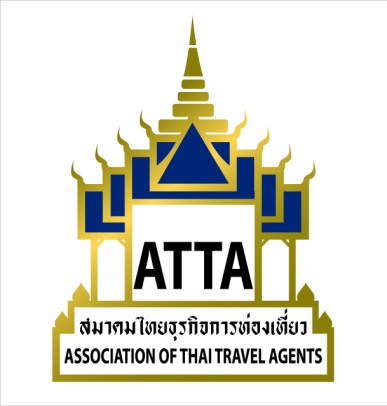 แบบตอบรับเข้าร่วมงาน“ ประชุมสมาชิกเดือนธันวาคม 2561 และ ATTA DINNER TALK & NEW YEAR PARTY ”วันพฤหัสบดีที่ 27 ธันวาคม 2561ณ  ห้องนภาลัย  โรงแรมดุสิตธานี กรุงเทพฯส่วนที่ 1	   (สำหรับสมาชิกเข้าร่วมงาน  ไม่เสียค่าใช้จ่าย)ชื่อ...............................................................................นามสกุล.................................................................................ชื่อบริษัท : ................................................................................................หมายเลขสมาชิก : ...................................โทรศัพท์ : ........................................ โทรสาร : ........................................มือถือ : ...................................................E- mail : ...........................................................................             *** 	เปิดรับจองท่านสมาชิกเข้าร่วมงาน ฟรี 1 ท่าน ต่อ 1 บริษัท  ตั้งแต่วันที่ 14 - 21  ธันวาคม 2561  เท่านั้น  	หากสมาชิกไม่ตอบรับกลับมายังสมาคมฯ ภายในเวลาที่กำหนด ถือว่าท่านสละสิทธิ์เข้าร่วมงานในครั้งนี้  	รับจำนวน 550 ท่าน  เท่านั้น***	กรุณาส่งใบตอบรับมายังสมาคมฯ ทางโทรสาร 0-2237-6045 หรือ E-mail : info@atta.or.thส่วนที่ 2   ผู้ติดตาม  ได้จำนวน 1 ท่าน เท่านั้น  ค่าใช้จ่ายท่านละ 1,000 บาท			   จ่ายเงินที่สมาคมฯโอนเงินเข้าบัญชี ธนาคารกสิกรไทย สาขาพัฒน์พงศ์  ชื่อบัญชี “ สมาคมไทยธุรกิจการท่องเที่ยว ”  ประเภทออมทรัพย์ เลขที่บัญชี 011-1-71468-1  (เมื่อโอนแล้วกรุณา FAX ใบ PAY-IN มาที่ 0-2237-6045)					ลายเซ็น ..........................................................					ตำแหน่ง..........................................................					วันที่................................................................ส่วนที่ 3 (สำหรับสมาคมฯ)  	กรุณานำเอกสารฉบับนี้มารับบัตรเข้าร่วมงานที่สมาคมฯ ในวันที่....................................... 	***สมาคมฯ ขอสงวนสิทธิ์ไม่เปิดจำหน่ายบัตรหน้างาน***